ПРОЕКТ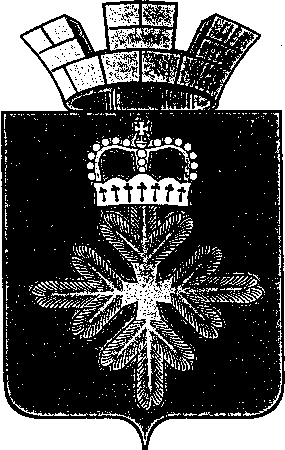 ПОСТАНОВЛЕНИЕАДМИНИСТРАЦИИ ГОРОДСКОГО ОКРУГА ПЕЛЫМВ соответствии с Федеральным законом от 19.06.2004 № 54-ФЗ «О собраниях, митингах, демонстрациях, шествиях и пикетированиях», Законом Свердловской области от 07.12.2012 № 102-ОЗ «Об отдельных вопросах подготовки и проведения публичных мероприятий на территории Свердловской области» администрация городского округа ПелымПОСТАНОВЛЯЕТ:1. Определить в городском округе Пелым  место для коллективного обсуждения общественно значимых вопросов и выражения общественных настроений, а также для массового присутствия граждан для публичного выражения общественного мнения по поводу актуальных проблем преимущественно общественно-политического характера, требующих подачи уведомления, площадь на перекрестке улиц Строителей и Карла Маркса, между домами № 2 и № 3 по ул. Строителей и домом  № 2 по ул. Карла Маркса, общей площадью  1200 кв. м. и предельной наполняемостью 800 человек.2. Опубликовать настоящее постановление в информационной  газете «Пелымский вестник» и разместить на официальном сайте городского округа Пелым в сети «Интернет».3. Контроль за исполнением настоящего постановления возложить на заместителя главы администрации А.А. Пелевину.Глава городского округа Пелым                                                       Ш.Т. Алиевот _________ № ____п. Пелым  Об утверждении в городском округе Пелым мест для  публичного выражения общественного мнения 